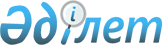 Об утверждении целевых показателей качества окружающей среды на 2018-2025 годы для Актюбинской области
					
			Утративший силу
			
			
		
					Решение маслихата Актюбинской области от 22 мая 2018 года № 293. Зарегистрировано Департаментом юстиции Актюбинской области 5 июня 2018 года № 5924. Утратило силу решением маслихата Актюбинской области от 17 мая 2021 года № 44
      Сноска. Утратило силу решением маслихата Актюбинской области от 17.05.2021 № 44 (вводится в действие с 01.07.2021).
      В соответствии с подпунктом 3) статьи 19 Экологического кодекса Республики Казахстан от 9 января 2007 года и статьей 6 Закона Республики Казахстан от 23 января 2001 года "О местном государственном управлении и самоуправлении в Республике Казахстан", Актюбинский областной маслихат РЕШИЛ:
      1. Утвердить целевые показатели качества окружающей среды на 2018-2025 годы для Актюбинской области, согласно приложению.
      2. Рекомендовать Государственному учреждению "Управление природных ресурсов и регулирования природопользования Актюбинской области" (Аккул Н.Б.) совместно с заинтересованными государственными органами в срок до 1 сентября 2018 года разработать и утвердить план мероприятий по достижению целевых показателей качества окружающей среды на 2018-2025 годы для Актюбинской области.
      3. Рекомендовать заместителю акима области Бекенову К.А. осуществлять контроль за исполнением настоящего решения.
      4. Настоящее решение вводится в действие по истечении десяти календарных дней после дня его первого официального опубликования. Целевые показатели качества окружающей среды на 2018-2025 годы для Актюбинской области
      Сокращения и обозначения:
      ПДК – предельно допустимая концентрация;
      ПДКс.с. – средне-суточная предельно допустимая концентрация;
      ПДКм.р. – максимально-разовая предельно допустимая концентрация;
      РМ 25 - частицы с диметром менее 2,5 микрон;
      ПДКнефтепродукты - предельно допустимая концентрация нефтепродукты
      ЭРОАрадона - эквивалентная равновесная объемная активность радона;
      мкЗв/час – микро зиверт в час.
					© 2012. РГП на ПХВ «Институт законодательства и правовой информации Республики Казахстан» Министерства юстиции Республики Казахстан
				
      Председатель сессии 
областного маслихата 

А. БУЛАТОВ

      Секретарь областного маслихата 

С. КАЛДЫГУЛОВА
Приложение к решению областного маслихата от 22 мая 2018 года № 293
Объект обследования
Целевые показатели
Исходные данные
через 3 года (2020 год)
через 5 лет (2022 год)
через 8 лет (2025 год)
Атмосферный воздух
Атмосферный воздух
Атмосферный воздух
Атмосферный воздух
Атмосферный воздух
Атмосферный воздух
город Актобе
город Актобе
город Актобе
город Актобе
город Актобе
город Актобе
В целом по городу 
сероводород (H2S)

число случаев >ПДК 
3224
1000
500
100
В целом по городу
сероводород (H2S)

число случаев

 >10 ПДК
302
100
50
5
В целом по городу 
озон (О3)

доли ПДКс.с.
2

ПДКсс
≤ 1,7 ПДКсс
≤ 1,7 ПДКсс
≤ 1,5 ПДКсс
В целом по городу
оксид углерода (СО) доли ПДКм.р.
10

ПДКмр
8

ПДКмр
5

ПДКмр
3

ПДКмр
В целом по городу 
диоксид серы (SO2)

доли ПДКм.р.
7,9

ПДКмр
6,5

ПДКмр
5,5

ПДКмр
4

ПДКмр
В целом по городу
мелкодисперсные частицы (PM 2,5)

доли ПДКм.р.
3,4

ПДКмр
2,5

ПДКмр
2

ПДКмр
1,5

ПДКмр
В целом по городу 
диоксид азота (NO2)

доли ПДКм.р.
2,75

ПДКмр
2,5

ПДКмр
2

ПДКмр
1,5

ПДКмр
Пост № 2 системы Казгидромета (улица Рыскулова, 4 "Г")
сероводород (H2S)

доли ПДКм.р.
29,94

ПДКмр
10

ПДКмр
5

ПДКмр
3

ПДКмр
село Кенкияк
село Кенкияк
село Кенкияк
село Кенкияк
село Кенкияк
село Кенкияк
район школы
сероводород (H2S)

доли ПДКм.р.
13,1

ПДКмр
5

ПДКмр
2

ПДКмр
≤1

ПДКмр
Поверхностные воды
Поверхностные воды
Поверхностные воды
Поверхностные воды
Поверхностные воды
Поверхностные воды
река Илек, среднее по реке
шестивалентный хром (Cr 6+),

 доли ПДК
4,15

ПДК
≤ 4,0 ПДК
≤ 3,0 ПДК
≤ 2,0 ПДК
река Илек, город Алга, 0,5 километра ниже шламовых прудов
бор (3+), 

доли ПДК
52,3

ПДК
35

ПДК
20

ПДК
10

ПДК
Коммунальные отходы
Коммунальные отходы
Коммунальные отходы
Коммунальные отходы
Коммунальные отходы
Коммунальные отходы
Актюбинская область
обеспечение населения вывозом твердо-бытовых отходов, %
75%
77%
79%
80%
Актюбинская область
доля переработки отходов (к их образованию), %
2,5%
10%
18%
30%
Актюбинская область
количество предпринимателей, осуществляющих сбор и сортировку отходов 
14
20
30
36
Радоноопасность
Радоноопасность
Радоноопасность
Радоноопасность
Радоноопасность
Радоноопасность
село Каражар, Байганинский район
ЭРОАрадона, мкЗв/час
282 мкЗв/час
250 мкЗв/час
220 мкЗв/час
200 мкЗв/час
город Актобе, средняя школа №27
ЭРОАрадона, мкЗв/час
375 мкЗв/час
280 мкЗв/час
220 мкЗв/час
200 мкЗв/час
Пески "Кокжиде"
Пески "Кокжиде"
Пески "Кокжиде"
Пески "Кокжиде"
Пески "Кокжиде"
Пески "Кокжиде"
Содержание нефтепродуктов в подземных водах
доля ПДКнефтепродукты
3,15

ПДК
2

ПДК
1,3

ПДК
≤1

ПДК
Опустынивание
Опустынивание
Опустынивание
Опустынивание
Опустынивание
Опустынивание
Байганинский район
Байганинский район
Байганинский район
Байганинский район
Байганинский район
Байганинский район
село Жаркамыс
создание защитно-рекреационных лесонасаждений (зеленой зоны), гектары
-
6,275 гектара
8,0 гектара
8,0 гектара
село Баршакум
создание защитно-рекреационных лесонасаждений (зеленой зоны), гектары
-
4 гектара
4 гектара
4 гектара
село Жанатан
создание защитно-рекреационных лесонасаждений (зеленой зоны), гектары
-
3 гектара
3 гектара
3 гектара
село Каражар
создание защитно-рекреационных лесонасаждений (зеленой зоны), гектары
-
3 гектара
3 гектара
3 гектара
село Кемерши
создание защитно-рекреационных лесонасаждений (зеленой зоны), гектары
-
8 гектара
8 гектара
8 гектара